     ООО « АссолЪ»ООО " АссолЪ"    Высотные работы методом пром. альпинизмаИНН 7710949692, КПП 771001001, ОГРН 1137746957886Юр. адрес: РФ, 109518, г. Москва, Грайвороновская д1.4-1 оф 37
расч. сч. 40702810638120011759, в ОАО  "Сбербанк России" г.МоскваБИК 044525225, кор.сч. 30101810400000000225                                                       Тел.   +7(495)585-79-00                                                                                                                                                                                                                                                                                                                                                                                                  ……………………..                                                                                                                                                    ……………………..                                         Коммерческое предложение	На работы по герметизации межпанельных стыков, по адресу: Московская область Одинцовский район г. Одинцово ул. Чистяковой д.68Сроки работ: 50 рабочих дней с начала действия Договора.Предоплата 40 % по Договору.Начало работ: ориентировочно 12 апреля, 2021 г.Гарантия на работы 3 года.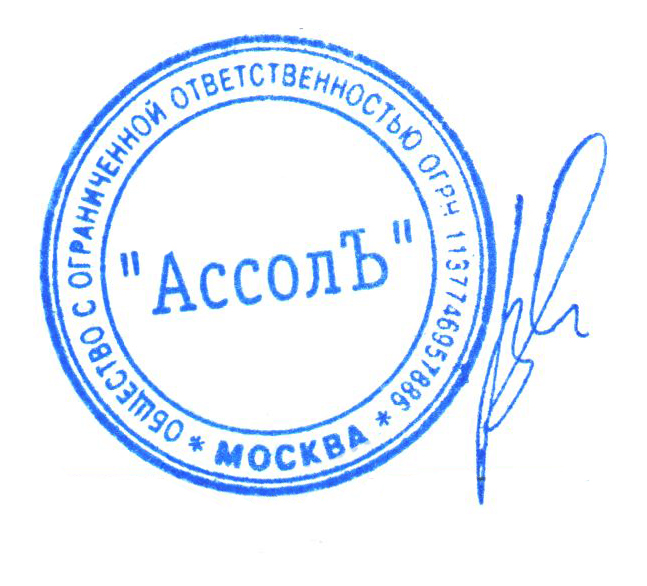 Генеральный директор                                                                              Снятков В.Ю.№Наименование работЕдиницыизмеренияКол-воЦена заед. (руб.)Сумма(руб.)Сумма(руб.)1.Герметизация наружных стыков с прокладкой утеплителя «Вилатерм СП" и утеплителя типа “Васманн” и последующей герметизацией мастикой “Рустил акрил’’1.1 Вскрытие наружного слоя герметизирующей мастики 1.2 Извлечение уплотняющих прокладок из швов. 1.3 Расчистка швов.1.4 Герметизация герметизация “Васманн”   1.5 Гермтизация межпанельных швов уплотнителем типа "Вилатерм ” d=40 mm1.6 Герметизация межпанельных швов мастикой “Рустил акрил’’ М/пог. 6230360-002243100-002243100-002.Материалы1.1 Рустил акрил (белый) Кг.3120125-00374400-00374400-001.2 Вилатерм СП (40 мм)М/пог.623010-0062300-0062300-001.3 Васманн (пена  монтажная)Шт.620300-00186000-00186000-003.Транспортные и прочие расходы            Из них НДС 20 %            Из них НДС 20 %            Из них НДС 20 %477633-33477633-33477633-33477633-33Итого полные затраты (со стоимостью материалов) Итого полные затраты (со стоимостью материалов) Итого полные затраты (со стоимостью материалов) Итого полные затраты (со стоимостью материалов) Итого полные затраты (со стоимостью материалов) Итого полные затраты (со стоимостью материалов) 2865800-00